Odd One Out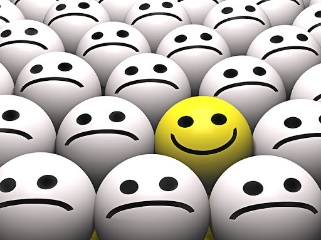 Equation of a Straight LineRearrange into  format. Colour in the odd one out on each row.